THE EURO 2012 EXPERT PREDICTOR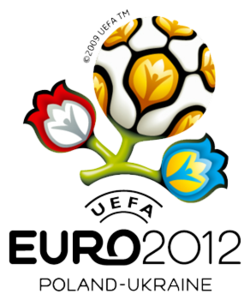 in association with Newton Aycliffe Football Club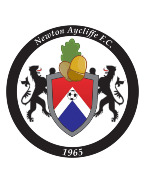 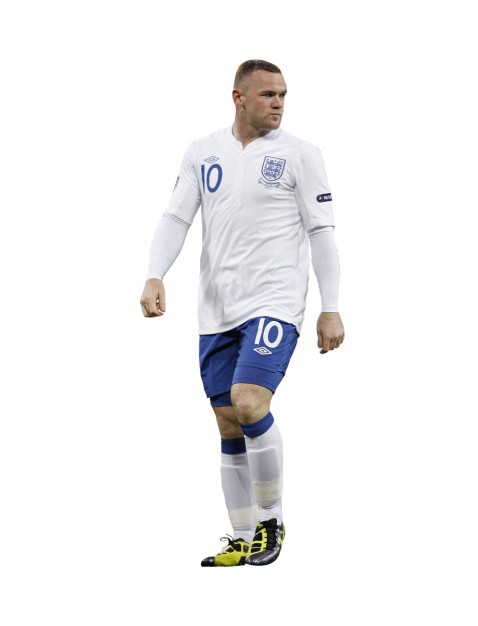 Group AGroup BGroup CGroup DPolandHollandSpainUkraineGreeceDenmarkItalySwedenRussiaGermanyIrelandFranceCzech Rep.PortugalCroatiaEnglandWinner Group ARunner-up Group AWinner Group BRunner-up Group BWinner Group CRunner-up Group CWinner Group D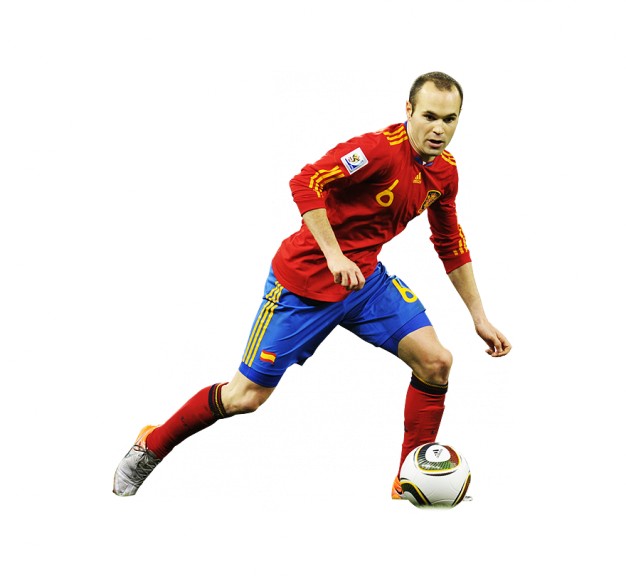 Runner-up Group DFour semi-finalistsRunners-upTournament WinnersTop GoalscorerTie Breaker – Total amount of goals to be scored during tournament (exc. penalty shoot-outs)